Проект к Дню отца «Мой любимый папа» (средняя группа)Актуальность проекта:«День отца» в России отмечается во второе воскресенье октября. Праздник призван напомнить о роли семьи, а также о тех ценностях, которые ей закладываются. Отец и мать, папа и мама - два самых родных и самых важных человека в жизни каждого ребенка. И если роль мамы всем понятна, то роль папы часто не осознаваема, непонятна и, к огромному сожалению, часто сводится лишь к наказаниям в жизни маленького человечка. А тем временем наши дети так сильно нуждаются в участии отца в их жизни, в его дружбе, заботе и защите.Цель проекта:1. Поддержание традиций уважительного отношения к отцу, закрепление традиционных семейных устоев.2. Становление отношений партнерства и сотрудничества между отцом и ребенком в семье.3. Психолого-педагогическая помощь отцам воспитанников детского сада в осознании своей роли в воспитании здорового успешного ребенка;4. Воспитание у детей чувства гордости за своих отцов и уважения к ним.Задачи:1. Формировать правильное представление детей о роли отца в семье.2. Воспитывать интерес к профессиям их отцов, воспитывать в детях чувство гордости и уважения к отцу.3. Способствовать психологическому сближению детей и родителей от совместных занятий физкультурой, развитию положительных эмоций, чувства взаимопомощи;4. Сотрудничество детского сада с отцами воспитанников по организации игровой, творческой, конструктивной и трудовой деятельности детей в детском саду.Тип проекта: творческий, групповой, краткосрочный.Участники: воспитатели, дети средней группы, родители,Срок реализации проекта: краткосрочный –1 неделя.Возраст детей 4-5лет.Ожидаемые результаты.К данному празднику был приурочен внутригрупповая выставка детских рисунков «Мой папа – самый лучший», через реализацию которого, мы постарались раскрыть роль папы в воспитании детей.План реализации проекта1 этап подготовительныйРазработка плана реализации проектаОрганизация образовательного пространства: сбор информации по теме, сбор фотоматериаловОформление развивающей среды группы: оформление книжной выставки по теме, подбор дидактического материала по теме «Семья».Подборка иллюстраций о профессиях пап.Подбор художественной литературы, стихов, песен про пап.Подбор различных материалов для продуктивной деятельности детей.Подбор мультфильмов.Организация развивающей среды.Специально организованные занятия.2 этап - основной организационно практическийПознавательное развитиеСовместная деятельность «Узнаем о составе семьи, роли отца в семье»Беседы: «Мой папа», «Кем работает мой папа»Рассматривание книг, иллюстраций, фотографий семейРазвивающие игры: «Что изменилось?», «Чудесный мешочек», «Подарки», «Кто к нам пришел?» и т. д.Художественно – эстетическое развитиеЧтение В. Драгунский «Хитрый способ», «Куриный бульон»; А. Раскин рассказы из книги«Как папа был маленьким»Чтение стихотворений: «Папа» Т. Прокофьева; «Как папа» Т. Бокова; «Про папу» И. Гурина; «Папа рассказывает сказку», Я не умею читать» О. Бундур; «Папе» И. Бабушкин; «Самый лучший» О. Чусовитина; «Вредные советы» Г. Остер и др.Пение песен о папе «Папа может, все что угодно» и др.Выучили танец и песню «Любимый папа», сняли видео поздравление Аппликация «Медаль для папы»Конструирование: «Мой дом», «Дома на нашей улице», «Я в зоопарке с папой», «Театры и музеи», «Наш стадион» и др. из крупного и мелкого строительного материалапословицы и поговорки о семье, об отце.Развитие речи Творческое рассказывание детей по темам «Моя семья», «С папой очень я дружу», «Как я помогаю дома папе», «Мир семейных увлечений"Социально –коммуникативное развитие:Встречи в «Семейной гостиной»Сюжетно-ролевая игра «Семья»; «Шоферы», «Строители»,«Мы - военные». Игра-драматизация: «Кем быть?»Настольно-печатные игры:«Что необходимо для работы?»; «Сложи картинку»; «Найди такой же»;«Чего не хватает?»; «Что сначала, что потом?»,«Конструктор», игры с мозаикой, домино и лото «Семья», подбор картинок по парам.Физическое развитие.Составление режима дня для семьи, конкурс семейных комплексов утренней гимнастики.Подвижные игры: «Самолеты», «Море волнуется раз…», «Делай как папа» и др.Работа с родителями.3. Этап заключительныйК данному празднику был приурочен внутригрупповой проект «Мой папа – самый лучший!», через реализацию которого, мы постарались раскрыть роль папы в воспитании детей.Многие из наших ребят подготовили не только рассказ о своем любимом папе, но и фотоотчет самых ярких впечатлений о совместном времяпровождении с ним –получились очень искренние и интересные газеты.Нам очень хотелось, чтобы этот проект помог родителям обратить внимание наувеличение времени для общих занятий пап и детей. А это, несомненно, поможет упрочить семейные традиции, наладить контакт между папами и ихдетьми и способствует улучшению микроклимата, как в группе, так и дома.ФОТООТЧЕТ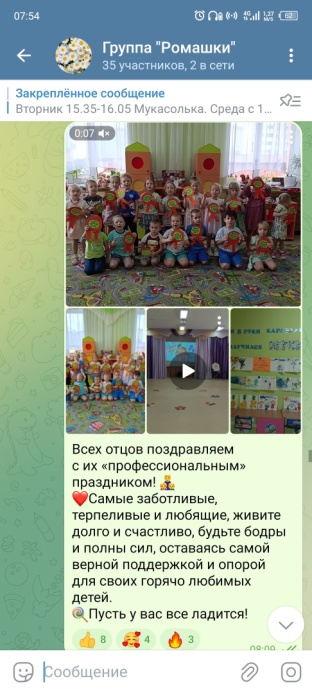 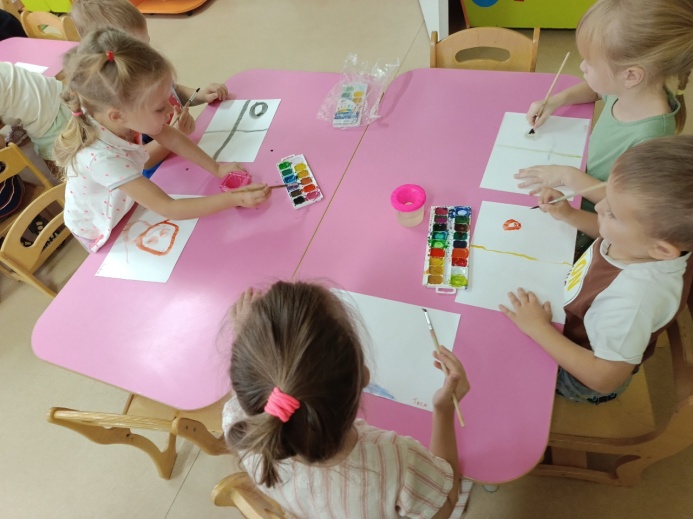 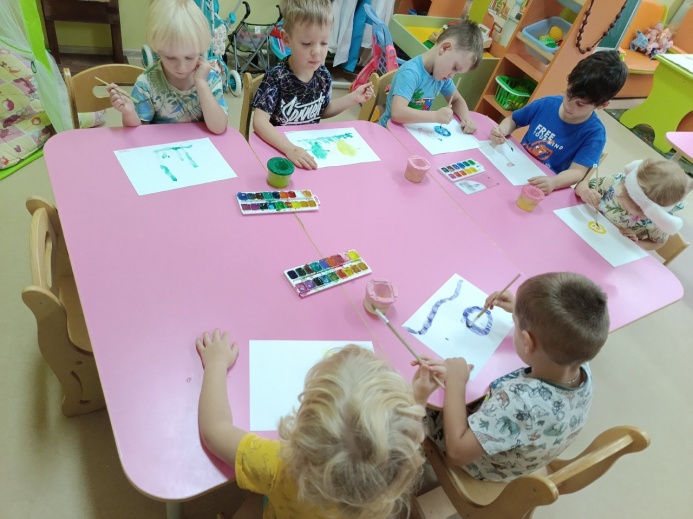 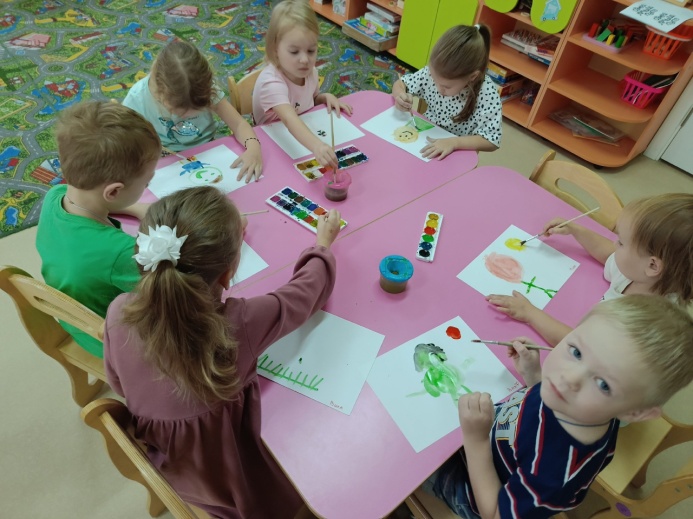 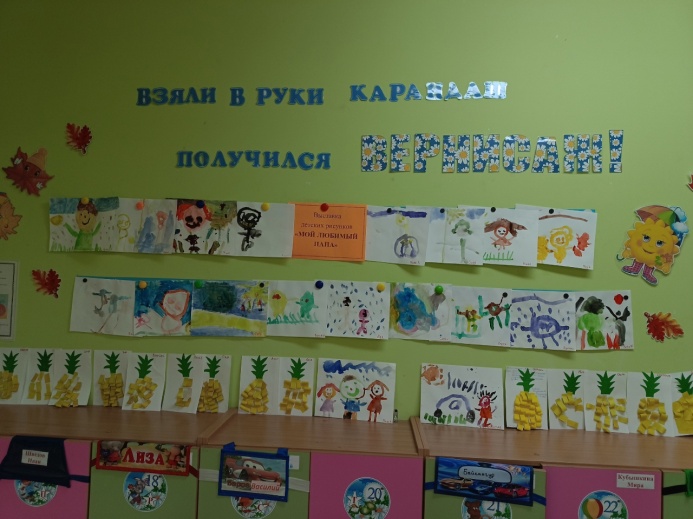 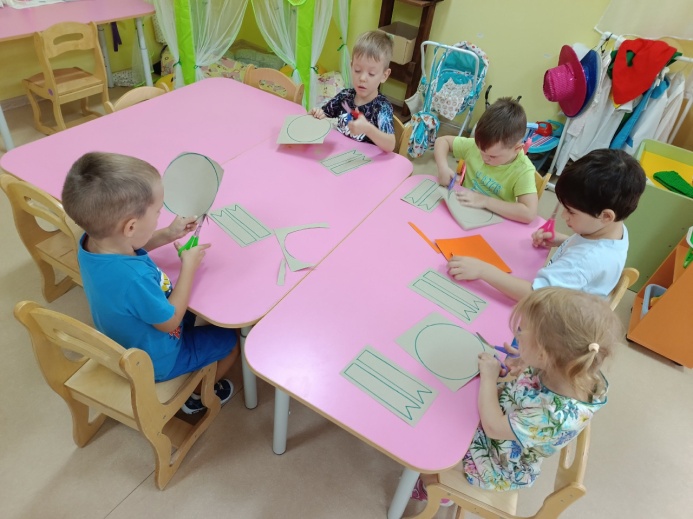 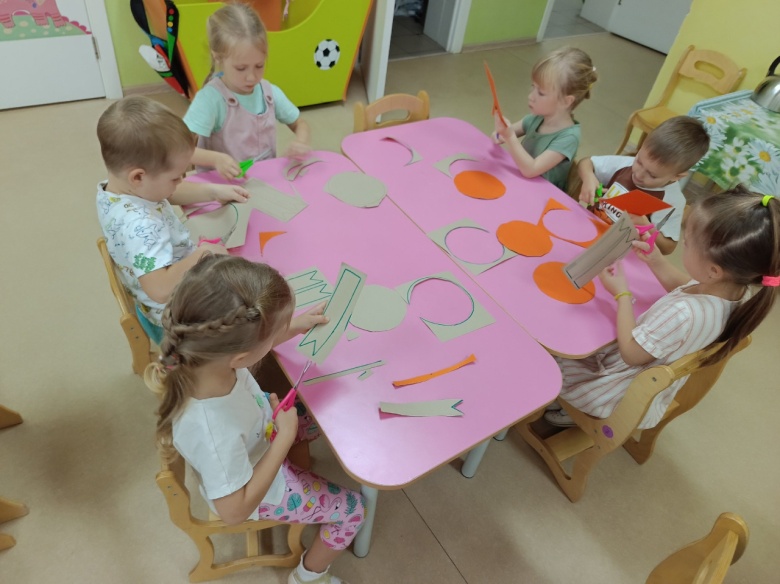 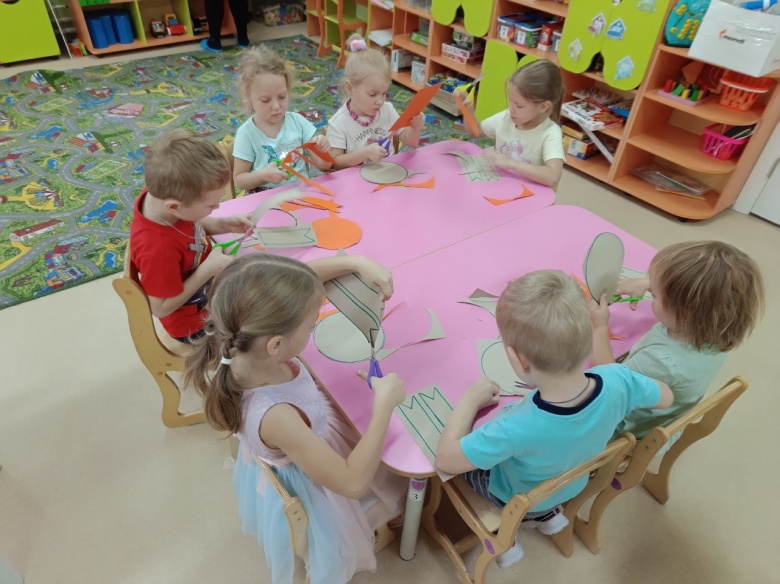 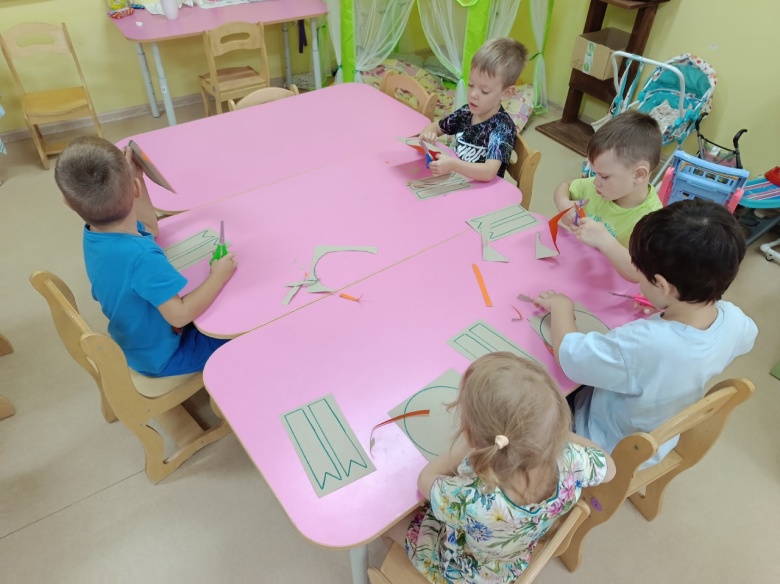 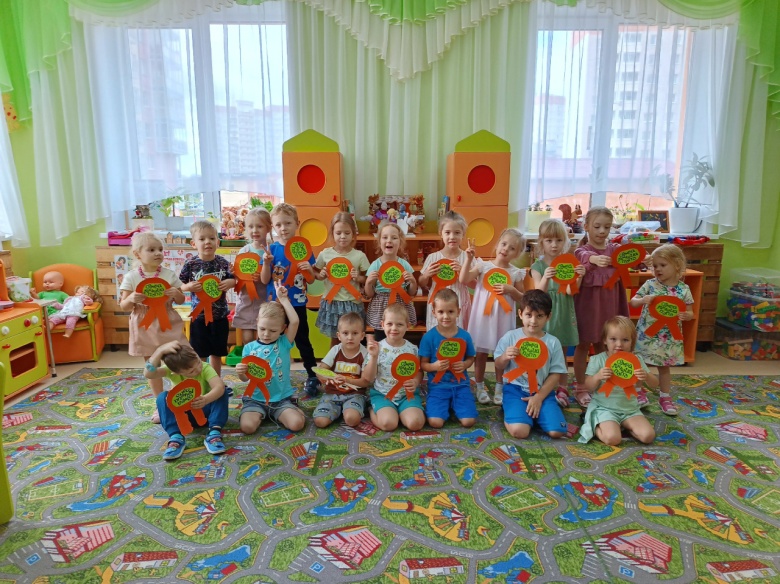 